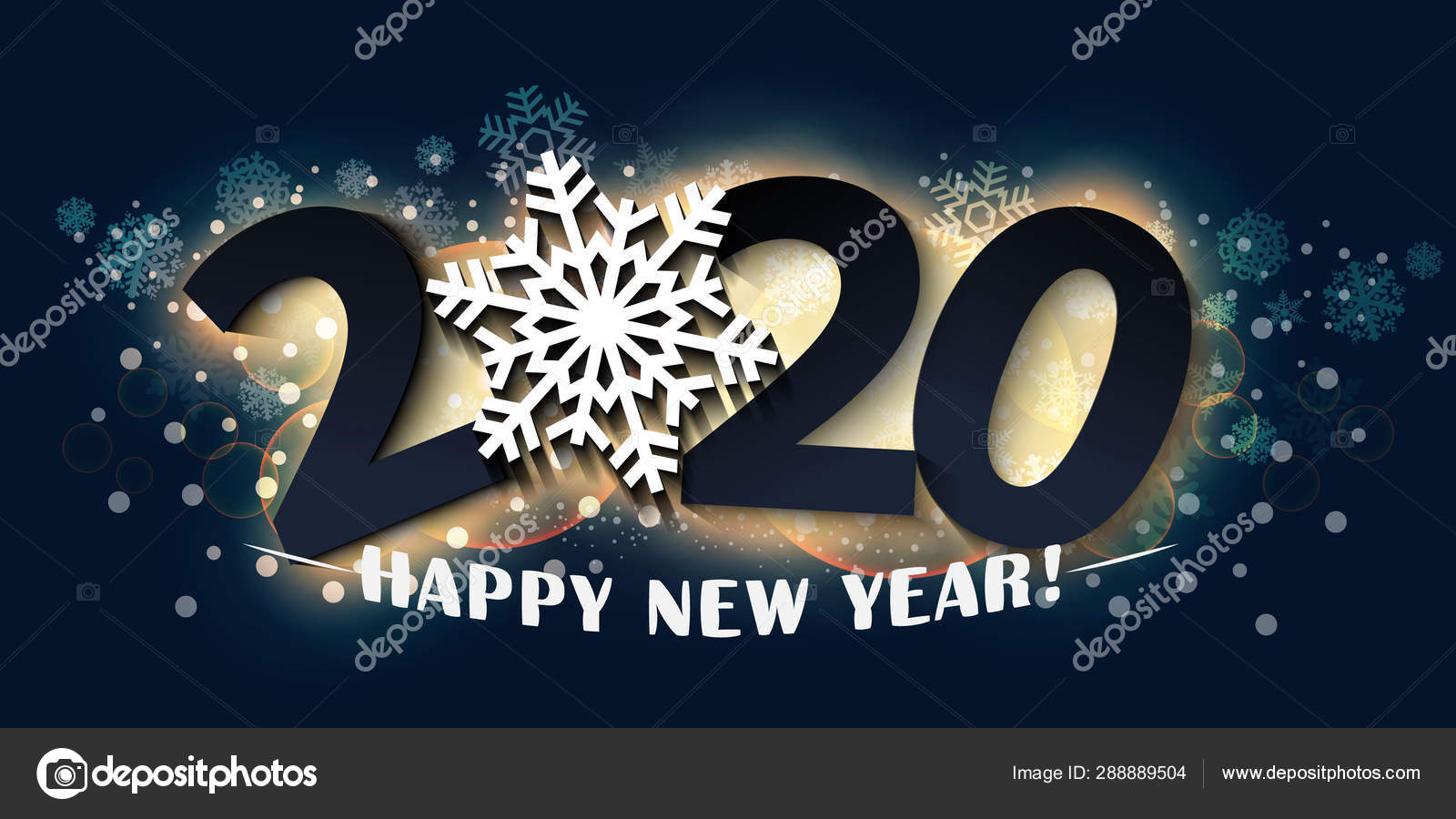 JAANUAR02.01NELJAPÄEV8.00-12.0010.0012.00TÖÖTEGEVUSEDMEISTERDAMINEÕPIKÖÖK                                  UUE AASTA TERVITAMINE 12.00                                 UUE AASTA TERVITAMINE 12.00                                 UUE AASTA TERVITAMINE 12.00                                 UUE AASTA TERVITAMINE 12.0003.01REEDE8.00-12.0012.00TÖÖTEGEVUSEDÕPIKÖÖK06.01ESMASPÄEV8.00-12.0010.3012.00TÖÖTEGEVUSEDMUUSIKARINGÕPIKÖÖK07.01TEISIPÄEV8.00-12.0010.0012.00TÖÖTEGEVUSEDMEISTERDAMINEÕPIKÖÖK08.01KOLMAPÄEV8.00-12.0012.00TÖÖTEGEVUSEDÕPIKÖÖK09.01NELJAPÄEV8.00-12.009.0010.3012.00TÖÖTEGEVUSEDBASSEIN MEHEDBASSEIN NAISEDÕPIKÖÖKJUHENDAB KADIJUHENDAB KADI10.01REEDE8.00-12.0012.00TÖÖTEGEVUSEDÕPIKÖÖK13.01ESMASPÄEV8.00-12.0010.3012.00TÖÖTEGEVUSEDMUUSIKARINGÕPIKÖÖK14.01TEISIPÄEV8.00-12.0010.0012.00TÖÖTEGEVUSEDMEISTERDAMINEÕPIKÖÖK15.01KOLMAPÄEV8.00-12.0012.00TÖÖTEGEVUSEDÕPIKÖÖK      15.01 TANTSUHOMMIK RAPLAS 10.00-14.00      15.01 TANTSUHOMMIK RAPLAS 10.00-14.00      15.01 TANTSUHOMMIK RAPLAS 10.00-14.00      15.01 TANTSUHOMMIK RAPLAS 10.00-14.0016.01NELJAPÄEV8.00-12.0010.0012.00TÖÖTEGEVUSEDMEISTERDAMINEÕPIKÖÖK17.01REEDE8.00-12.0012.00TÖÖTEGEVUSEDÕPIKÖÖK20.01ESMASPÄEV8.00-12.0010.3012.00TÖÖTEGEVUSEDMUUSIKARINGÕPIKÖÖK21.01TEISIPÄEV8.00-12.0010.0012.00TÖÖTEGEVUSEDMEISTERDAMINEÕPIKÖÖK22.01KOLMAPÄEV8.00-12.0012.00TÖÖTEGEVUSEDÕPIKÖÖK                 22.01 KRISTA, ERGO JA SILJA             SÜNNIPÄEVADE TÄHISTAMINE                 22.01 KRISTA, ERGO JA SILJA             SÜNNIPÄEVADE TÄHISTAMINE                 22.01 KRISTA, ERGO JA SILJA             SÜNNIPÄEVADE TÄHISTAMINE                 22.01 KRISTA, ERGO JA SILJA             SÜNNIPÄEVADE TÄHISTAMINE23.01NELJAPÄEV8.00-12.0010.0012.00TÖÖTEGEVUSEDMEISTERDAMINEÕPIKÖÖK24.01REEDE8.00-12.0012.00TÖÖTEGEVUSEDÕPIKÖÖK27.01ESMASPÄEV8.00-12.0010.3012.00TÖÖTEGEVUSEDMUUSIKARINGÕPIKÖÖK28.01TEISIPÄEV8.00-12.0010.0012.00TÖÖTEGEVUSEDMEISTERDAMINEÕPIKÖÖK29.01KOLMAPÄEV8.00-12.009.0010.3012.00TÖÖTEGEVUSEDBASSEIN NAISEDBASSEIN MEHEDÕPIKÖÖK30.01NELJAPÄEV08.00-12.0010.0012.00TÖÖTEGEVUSEDMUUSIKARINGÕPIKÖÖK31.01REEDE8.00-12.0012.00TÖÖTEGEVUSEDÕPIKÖÖK